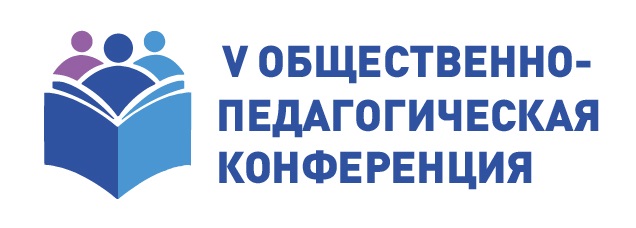 Красноярская митрополияРусской Православной Церкви  Приложение 1Заявка на участие в V общественно-педагогической конференции«Духовно-нравственное воспитание личности школьника в условиях введения ФГОС: реализация образовательного потенциала предметной области «Основы духовно-нравственной культуры народов России» — отправляется на электронный адрес krasdnk@bk.ruТРЕБОВАНИЯ, ПРЕДЪЯВЛЯЕМЫЕ К ОФОРМЛЕНИЮ ТЕЗИСОВ И СТАТЬИТребования к оформлению статьи: (не позднее 20 октября 2019 г.)Материалы принимаются в виде полнотекстовой статьи, предоставляются в электронном виде (формат .doc, .docx) на сайте конференции. Объем статьи — не более 20000 знаков (с пробелами), шрифт — Times New Roman; кегль шрифта — 14; межстрочный интервал - полуторный; поля - все по 2 см; выравнивание по ширине строки; абзац - отступ первой строки (1,25 см); сноски делаются в квадратных скобках и оформляются в конце статьи в виде списка литературы. Материал обязательно должен быть классифицирован — иметь УДК, аннотацию, ключевые слова и список литературы (на русском и английском языках).Статья должна содержать в себе логически взаимосвязанные разделы. Все разделы должны начинаться указанными заголовками, выделенными полужирным начертанием.Название статьи, авторы. Аннотация статьи объемом от 50 до 150 слов.Ключевые слова не менее 3, не более 10.1. Введение (постановка проблемы в общем виде, со ссылками в тексте на используемую литературу).2. Цель и задачи.3. Методика.4. Результаты.5. Выводы (новизна, практическое значение, перспективы опыта).Иллюстрации (таблицы, рисунки и др.).№ п/пФамилия Имя ОтчествоМесто работы, должность Населенный пункт (для г. Красноярска — район города)Какой опыт предлагается к представлению (заполнение не обязательно) на Конференции (если планируется): курс, внеурочная деятельность, интеграция в предметы — какой класс 12